Bordereau de réception – Vaccins COVID-19Date de réception:      		Heure de réception:      Village :      			Nom de l’intervenant responsable de la réception:       Les vaccins ont-ils été protégés de la lumière?  Oui 		Non *Faire parvenir ce bordereau à la pharmacie, à votre conseillère en vaccination et à vanessa.drolet.ciussscn@ssss.gouv.qc.ca afin d’obtenir l’autorisation d’utiliser les vaccins. *Signaler toute anomalie/incident. - Retourner le Crédo-Cube et le Temptale à la pharmacie sur le prochain vol* Nombre de doses reçues :Numéro de lot :Température actuelle à l’arrivée (Temptale):État des vaccins (congelés/liquides; intacts/endommagés; etc.)MODERNA Spikevax RÉGULIER (0,20mg/ml)et/ou MODERNA Spikevax BIVALENT (0,10mg/ml)Et/ouMODERNA Spikevax PÉDIATRIQUE (6 mois à 4 ans) (0,10mg/ml)PFIZER Comirnaty RÉGULIERRappel : Conservation à -20C pour un maximum 2 semaines; PFIZER Comirnaty PÉDIATRIQUE (5-11 ans)Rappel : Ne JAMAIS CONGELER à -20c.NOVAVAX Nuvaxovid Rappel : Ne JAMAIS CONGELER à -20c.DILUANT PFIZER (*Ne pas congeler – entreposer entre 2-8C ou à T ambiante)Symbole affiché sur le Temptale à l’arrivée :	                                               1 – fonctionnel            2 – crochet « √ »  	     3 – alarme « X » (mettre en quarantaine)  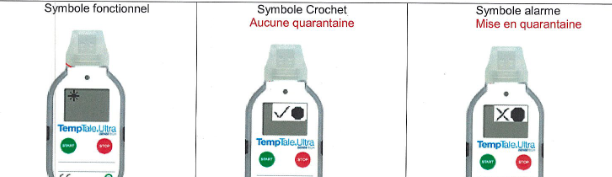 Symbole affiché sur le Temptale à l’arrivée :	                                               1 – fonctionnel            2 – crochet « √ »  	     3 – alarme « X » (mettre en quarantaine)  Symbole affiché sur le Temptale à l’arrivée :	                                               1 – fonctionnel            2 – crochet « √ »  	     3 – alarme « X » (mettre en quarantaine)  Symbole affiché sur le Temptale à l’arrivée :	                                               1 – fonctionnel            2 – crochet « √ »  	     3 – alarme « X » (mettre en quarantaine)  Symbole affiché sur le Temptale à l’arrivée :	                                               1 – fonctionnel            2 – crochet « √ »  	     3 – alarme « X » (mettre en quarantaine)  